							                ΑΔΑ: ΨΜΑΡΩΨΑ-ΣΒΕ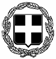 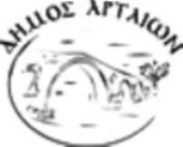  ΕΛΛΗΝΙΚΗ ΔΗΜΟΚΡΑΤΙΑ                                        
ΝΟΜΟΣ ΑΡΤΑΣ                                                                          Άρτα: 18-01-2021
ΔΗΜΟΣ ΑΡΤΑΙΩΝ                                                                     Αρ.Πρωτ.: 1054Δ/ΝΣΗ ΟΙΚΟΝΟΜΙΚΩΝ ΥΠΗΡΕΣΙΩΝΤμήμα Προμηθειών και ΑποθηκώνΠληρ.: Πετσιμέρης ΆγγελοςΤηλ.: 2681362243e-mail : petsimeris@arta.grΠΕΡΙΛΗΨΗ ΔΙΑΚΗΡΥΞΗΣ ΑΝΟΙΚΤΟΥ ΗΛΕΚΤΡΟΝΙΚΟΥ ΔΙΕΘΝΗ ΔΙΑΓΩΝΙΣΜΟΥ ΓΙΑ ΤΗΝ «ΠΡΟΜΗΘΕΙΑ ΦΩΤΙΣΤΙΚΩΝ ΣΩΜΑΤΩΝ LED ΓΙΑ ΕΚΣΥΓΧΡΟΝΙΣΜΟ ΤΟΥ ΔΙΚΤΥΟΥ ΗΛΕΚΤΡΟΦΩΤΙΣΜΟΥ ΤΟΥ ΔΗΜΟΥ»Ο ΔΗΜΑΡΧΟΣ  ΑΡΤΑΙΩΝ  	Διακηρύσσει ανοικτό ηλεκτρονικό διεθνή διαγωνισμό για την προμήθεια φωτιστικών σωμάτων led για εκσυγχρονισμό του δικτύου ηλεκτροφωτισμού του Δήμου (cpv 34993000-4 με κριτήριο κατακύρωσης την πλέον συμφέρουσα από οικονομική άποψη προσφορά (συμφερότερη προσφορά) συνολικού προϋπολογισμού 299.956,00 € συμπεριλαμβανομένου του ΦΠΑ.    	Οι προσφορές υποβάλλονται από τους οικονομικούς φορείς ηλεκτρονικά, μέσω της διαδικτυακής πύλης www.promitheus.gov.gr, του Ε.Σ.Η.ΔΗ.Σ. (αριθμός διαγωνισμού 104779) μέχρι την 17-02-2021 ημέρα Τετάρτη ώρα 15:00 μ.μ., στην Ελληνική γλώσσα, σε ηλεκτρονικό φάκελο, σύμφωνα με τα αναφερόμενα στο Ν. 4155/13 (ΦΕΚ/Α/29-5-2013), στο άρθρο 11 της  Υ.Α. Π1/2390/2013 (ΦΕΚ/Β/2677/21-10-2013) «Τεχνικές λεπτομέρειες και διαδικασίες λειτουργίας του Εθνικού Συστήματος Ηλεκτρονικών Δημοσίων Συμβάσεων (Ε.Σ.Η.ΔΗ.Σ.)», τον 4412/2016 όπως έχει τροποποιηθεί και ισχύει βάσει του 4497/2017.  Ο διαγωνισμός θα γίνει την 23-02-2021 ημέρα Τρίτη ώρα 10:00.Η Διακήρυξη έχει σταλθεί για δημοσίευση στο φύλο Ευρωπαϊκών Κοινοτήτων μέσω της ιστοσελίδας e-notices την 14-01-2021 ημέρα Πέμπτη.  Επίσης η Διακήρυξη θα διατίθεται σε πλήρη & ελεύθερη πρόσβαση από το διαδίκτυο στην ηλεκτρονική διεύθυνση του Δήμου www.arta.gr, στις προκηρύξεις, όπως επίσης στο διαδικτυακό τόπο υποβολής προσφοράς www.promitheus.gov.gr   του Ε.Σ.Η.ΔΗ.Σ, μέχρι τη λήξη της προθεσμίας υποβολής των προσφορών.  Για πληροφορίες και τυχόν διευκρινήσεις παρέχονται κατά τις εργάσιμες ημέρες και ώρες, από το Γραφείο Προμηθειών του Δήμου Αρταίων, (αρμόδιος υπάλληλος: Πετσιμέρης Άγγελος,   τηλ.2681362243)Ο ΔΗΜΑΡΧΟΣ ΑΡΤΑΙΩΝΧΡΗΣΤΟΣ Κ. ΤΣΙΡΟΓΙΑΝΝΗΣ